ThomsonNom: Joseph John Thomson 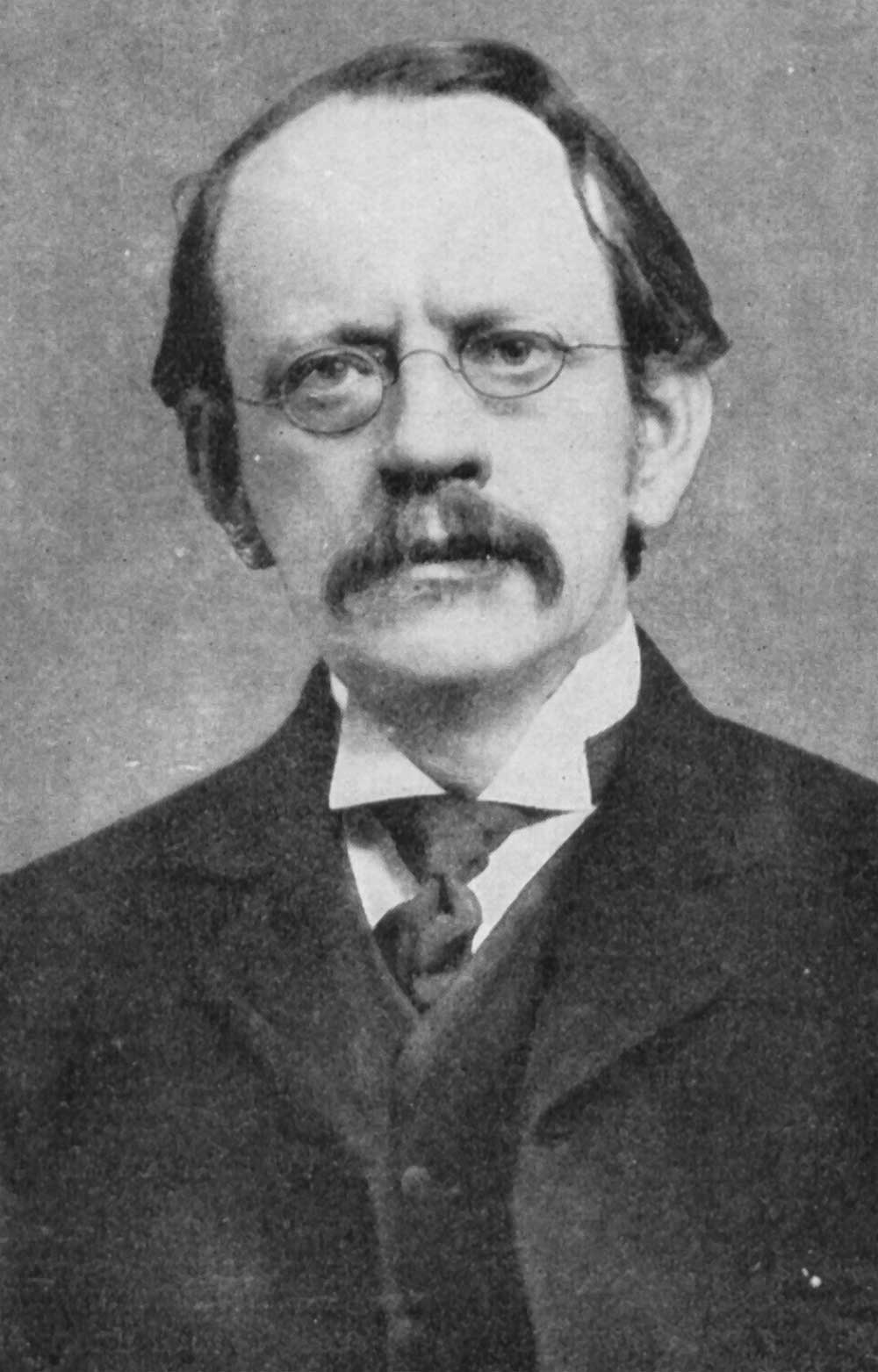 Nationalité: Angleterre 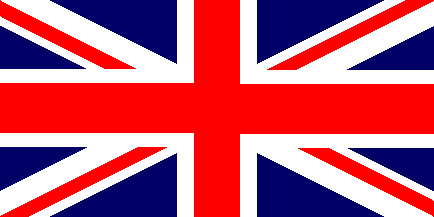 Découverte: Il manque des charges... positives et négatives exemple: comme des prunes dans un plum-poudingVie: 1856 a 1940